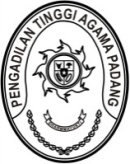 KEPUTUSAN KETUA PENGADILAN TINGGI AGAMA PADANGNOMOR : W3-A/0000/OT.00/VII/2022TENTANG PEMBENTUKAN PANITIA PELAKSANAWISUDA PURNABAKTI KETUA PENGADILAN TINGGI AGAMA PADANG(Drs. H. ZEIN AHSAN, M.H.)KETUA PENGADILAN TINGGI AGAMA PADANG,Menimbang	:	a.	bahwa Ketua Pengadilan Tinggi Agama Padang, Drs. H. Zein Ahsan, M.H. selaku Hakim Peradilan Agama akan memasuki usia purnabakti pada akhir bulan Agustus 2022;		b. bahwa dalam rangka memberikan penghargaan Hakim tersebut diatas, Pengadilan Tinggi Agama Padang akan melaksanakan wisuda purnabakti;		c.	bahwa untuk kelancaran pelaksanaan wisuda purnabakti tersebut perlu membentuk panitia pelaksana;		d.	bahwa berdasarkan pertimbangan tersebut diatas, perlu membentuk Panitia Pelaksana dengan Drs. H. Zein Ahsan, M.H. dengan Keputusan Ketua Pengadilan Tinggi Agama Padang.Mengingat	:	1.	Undang-Undang Nomor 3 Tahun 2009 tentang Perubahan atas Undang-Undang Nomor 14 Tahun 1985 tentang Mahkamah Agung;Undang-Undang Nomor 50 Tahun 2009 tentang Perubahan Kedua atas Undang-Undang Nomor 7 Tahun 1989 tentang Peradilan Agama.M E M U T U S K A NMenetapkan	:	KEPUTUSAN KETUA PENGADILAN TINGGI AGAMA PADANG TENTANG PEMBENTUKAN PANITIA PELAKSANA WISUDA PURNABAKTI KETUA PENGADILAN TINGGI AGAMA PADANG (Drs. H. ZEIN AHSAN, M.H.);KESATU 	:	Membentuk Panitia Pelaksana Wisuda Purnabakti Ketua Pengadilan Tinggi Agama Padang (Drs. H. Zein Ahsan, M.H.). sebagaimana tersebut dalam lampiran keputusan ini;KEDUA	:	Panitia Pelaksana bertugas merencanakan, melaksanakan dan bertanggung jawab atas pelaksanaan Wisuda Purnabakti Ketua Pengadilan Tinggi Agama Padang;KETIGA:	:	Keputusan ini berlaku terhitung sejak tanggal ditetapkan dengan ketentuan apabila terdapat kekeliruan akan diperbaiki sebagaimana mestinya.Ditetapkan di Padangpada tanggal 1 Juli 2022KETUA PENGADILAN TINGGI AGAMA PADANG,Drs. H. ZEIN AHSAN, M.H.NIP. 195508261982031004LAMPIRAN KEPUTUSAN KETUAPENGADILAN TINGGI AGAMA PADANGNOMOR	: W3-A/0000/OT.00/VII/2022TANGGAL	: 1 JULI 2022PANITIA PELAKSANAWISUDA PURNABAKTI KETUA PENGADILAN TINGGI AGAMA PADANG(Drs. H. ZEIN AHSAN, M.H.)KETUA PENGADILAN TINGGI AGAMA PADANG,Drs. H. ZEIN AHSAN, M.H.NIP. 195508261982031004Penanggung Jawab:Wakil Ketua Pengadilan Tinggi Agama PadangKetua:Drs. H. Sulem Ahmad, S.H., M.A.Sekretaris I:Drs. Abd. Khalik, S.H., M.H.Sekretaris II:H. Idris Latif, S.H., M.H.Bendahara:Fitrya Rafani, S.Kom.Seksi Acara:1.	Dra. Hj. Rosliani, S.H., M.A.2.	Ketua PA Pariaman3.	Ketua PA Batusangkar4.	Ketua PA Payakumbuh5.	Ketua PA Painan6.	Ismail, S.H.I., M.A.7.	Elvi Yunita, S.H., M.H.8.	Rifka Hidayat, S.H.9.	Drs. Daryamurni10.	H. Kutung Saraini, S.Ag.11.	Mursyidah, S.AP.12.	Winda Harza, S.H.13.	Listya Rahma, A.Md.Seksi Pendanaan:1.	Ketua PA Padang2.	Ketua PA Bukittinggi3.	Ketua PA Lubuk Basung4.	Mukhlis, S.H.5.	Elsa Rusdiana, S.E.Seksi Tamu1.	Drs. H. Amridal, S.H., M.A.2.	Drs. Ridwan Alimunir, S.H., M.H.3.	Ketua PA Padang Panjang4.	Ketua PA Koto Baru5.	Ketua PA Lubuk Sikaping6.	Ketua PA Tanjung Pati7.	H. Masdi, S.H.8.	Millia Sufia, S.E., S.H., M.M.9.	Drs. H. Yusnedi10.	Drs. Syaiful Ashar, S.H.11.	Faizal Roza, S.H.12.	Drs. Hamzah13.	Rinaldi Orlando, A.Md.A.B.Seksi Tempat danperlengkapan1.	Drs. H. Syafri Amrul, M.H.I.Seksi Tempat danperlengkapan2.	Ketua PA Sawahlunto3.	Ketua PA Muara Labuh4.	Ketua PA Talu5.	Nurasiyah Handayani Rangkuti, S.H.6.	Aidil Akbar, S.E.7.	Enjer Sades, S.H.8.	Yun Ridhwan, S.H.9.	Elham SairosiSeksi Konsumsi:1.	Hj. Alifah, S.H.2.	Rahmita, S.Ag.3.	Nora Oktavia, S.H.4.	Mulyani, S.H.5.	Yova Nelindy, A.Md.6.	Jelsita Novi, S.H.7.	Riccelia Junifa, S.E.Seksi Dokumentasi danPublikasi:1.	Drs. Bahrul Amzah, M.H.Seksi Dokumentasi danPublikasi2.	Ketua PA SolokSeksi Dokumentasi danPublikasi3.	Ketua PA Maninjau4.	Ketua PA Sijunjung5.	H. Damris, S.H.6.	Fadhliamin, S.SI.7.	Berki Rahmat, S.Kom.8.	Muhammad Andi Purwanto, A.Md.T.9.	Richa Meiliyana Rachmawati, A.Md.A.B.10.	Efri Sukma